УКРАЇНАПАВЛОГРАДСЬКА   МІСЬКА  РАДАДНІПРОПЕТРОВСЬКОЇ  ОБЛАСТІ(7 сесія VIІ скликання)РІШЕННЯ19.04.2016 p. 					      			 № 160-7/VIIПро затвердження результатів оцінювання   проектів ОСББ поданих для участі в проекті ЄС/ПРООН «Місцевий розвиток, орієнтований на громаду ІІІ» у 2016 році.	Відповідно до ст. 19 Конституції України,  п. 43 ч.1 та п.1 ч.2  ст.26 Закону України «Про місцеве самоврядування в Україні»,  керуючись Цивільним кодексом України, Законом України «Про благодійну діяльність та благодійні організації»,  Угодою між Організацією Об’єднаних Націй та Урядом України від 06.10.1992 року; Угодою між Програмою Розвитку Організації Об’єднаних Націй та Урядом України від 18.06.1993 року; Угодою про співфінансування між Європейським Союзом та Програмою розвитку Організації Об’єднаних Націй від 22.08.2014 року, Угодою про Партнерство між ПРООН та Дніпропетровською обласною радою від 02.10.2014 року; Угодою між Програмою Розвитку Організації Об’єднаних Націй та Павлоградською міською радою від 14 травня 2015року, з метою подальшої реалізації проекту «Місцевий розвиток, орієнтований на громаду ІІІ» у 2016році,  міська рада ВИРІШИЛА:Погодити рейтинг проектних пропозицій для співпраці з Проектом ЄС/ПРООН «Місцевий розвиток, орієнтований на громаду ІІІ», проведений Форумом місцевого розвитку, що створений з метою реалізації та моніторингу Проекту ЄС/ПРООН «Місцевий розвиток, орієнтований на громаду» (додається). Пункт 4  рішення міської ради від 28.07.2015р. № 1682-55/VI«Про партнерство Павлоградскої міської ради та  Програми розвитку Організації Об’єднаних Націй в проекті «Місцевий розвиток, орієнтований на громаду» викласти в новій редакції:Визначити контактними особами ресурсного центру (координаторами) від Павлоградської міської ради заступника міського голови з питань діяльності виконавчих органів ради Радіонова Олександра Миколайовича  та головного спеціаліста  відділу залучення інвестицій, реалізації проектів та регуляторної політики Павлоградської міської  ради Стрельцову Ольгу Яківну.Начальнику фінансового управління  Роїк Р.В.  передбачити кошти на виконання зазначених проектів ОСББ у 2016році.Координацію роботи по виконанню даного рішення покласти на начальника відділу з питань залучення інвестицій, реалізації проектів та регуляторної політики Рашитову О.С.Відповідальність за виконання даного рішення покласти на заступника міського голови з питань діяльності виконавчих органів ради                                                     Радіонова О.М.Контроль за виконанням даного рішення покласти на постійну депутатську комісію з питань планування, бюджету, фінансів, економічних реформ, інвестицій та міжнародного співробітництва (голова – Чернецький  А.В. ).Міський голова								А.О.Вершина  Додаток до рішення міської радивід 19.04.2016 p. №160-7/VIIРейтинг відібраних заявок від ОСББ для реалізаціі                                                                                                          Проекту ЄС/ПРООН «Місцевий розвиток, орієнтований на громаду»Рейтинг відібраних заявок від ОСББ для реалізаціі                                                                                                          Проекту ЄС/ПРООН «Місцевий розвиток, орієнтований на громаду»Рейтинг відібраних заявок від ОСББ для реалізаціі                                                                                                          Проекту ЄС/ПРООН «Місцевий розвиток, орієнтований на громаду»Рейтинг відібраних заявок від ОСББ для реалізаціі                                                                                                          Проекту ЄС/ПРООН «Місцевий розвиток, орієнтований на громаду»Рейтинг відібраних заявок від ОСББ для реалізаціі                                                                                                          Проекту ЄС/ПРООН «Місцевий розвиток, орієнтований на громаду»Рейтинг відібраних заявок від ОСББ для реалізаціі                                                                                                          Проекту ЄС/ПРООН «Місцевий розвиток, орієнтований на громаду»Рейтинг відібраних заявок від ОСББ для реалізаціі                                                                                                          Проекту ЄС/ПРООН «Місцевий розвиток, орієнтований на громаду»№ в рейтингуреєстраційний № проектуНазваЗагальний бюджет, грн.Очікуваний грант ПРООН,       грн.Внесок місцевого бюджету, грн.Власний внесок ОСББ,     грн.123Енергозберігаючі заходи. Капітальний ремонт системи опалення зі встановленням вузла регулювання та обліку теплової енергії для ОСББ "Ленінградська, 21"250 000,00125 000,0087 000,0038 000,00220Енергозберігаючі заходи. Капітальний ремонт системи опалення зі встановленням вузла обліку  ОСББ "Комарова 11" м. Павлоград342 000,00171 000,00129 960,0041 040,00306Енергозберігаючі заходи. Капітальний ремонт. Заміна під'їзних вікон та дверей. Заміна системи водопостачання будинку Поштова 9260 000,00130 000,0090 000,0040 000,00419Енергозберігаючі заходи. Капітальний ремонт системи опалення зі встановленням вузла регулювання та обліку теплової енергії для ОСББ "Західнодонбаська,11/1" м. Павлоград250 000,00125 000,0087 000,0038 000,00524Енергозберігаючі заходи. Капітальний ремонт системи опалення зі встановленням вузла регулювання та обліку теплової енергії для ОСББ "Західнодонбаська,30" м. Павлоград250 000,00125 000,0087 000,0038 000,00616Енергозберігаючі заходи. Капітальний ремонт системи опалення зі встановленням вузла регулювання  для ОСББ "Верстатобудівників, 1" м. Павлоград300 000,00150 000,00105 000,0045 000,00715Енергоефективні заходи. Капітальний ремонт каналізації, систем водо-, тепло- постачання зі встановленням вузла обліку та регулятора температури ОСББ "Іскровська 24" м. Павлоград410 000,00205 000,00151 700,0053 300,002 062 000,001 031 000,00737 660,00293 340,00Секретар міської радиСекретар міської радиЄ.В.АматовЄ.В.АматовЄ.В.Аматов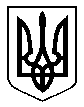 